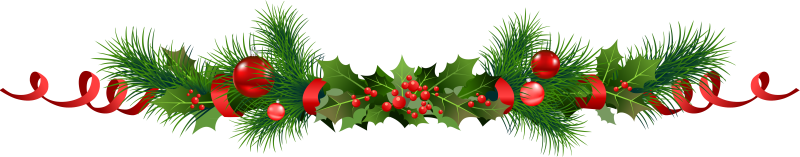 Bridger Valley Chamber of CommercePresents the 21st AnnualChristmas Craft FairDecember 6th 4 pm - 9 pm and December 7th 9 am - 4 pmLyman High SchoolParade of Lights December 6th at 5:45 pmTo enter call 307-787-6738 or email bvchamber@bvea.net through November 23rdSanta Pictures will be after the parade until 8:00 pm and Saturday 10am – 2pm $5.00Door Prizes & Concessions & Food VendorsFor information contact bvcraft_fair@outlook.com or on Facebook at Bridger Valley Craft Fair or 307-780-7589